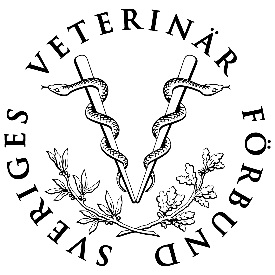 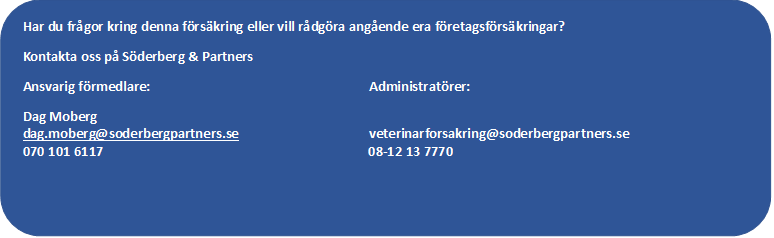 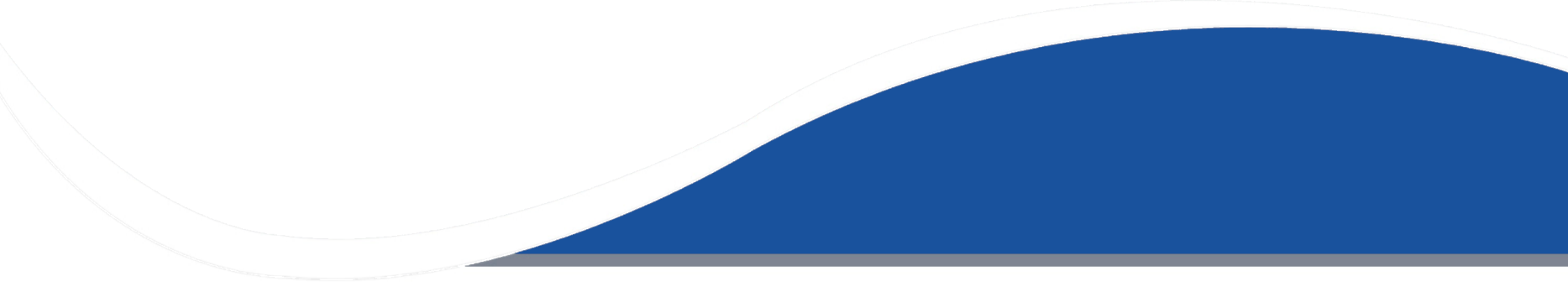 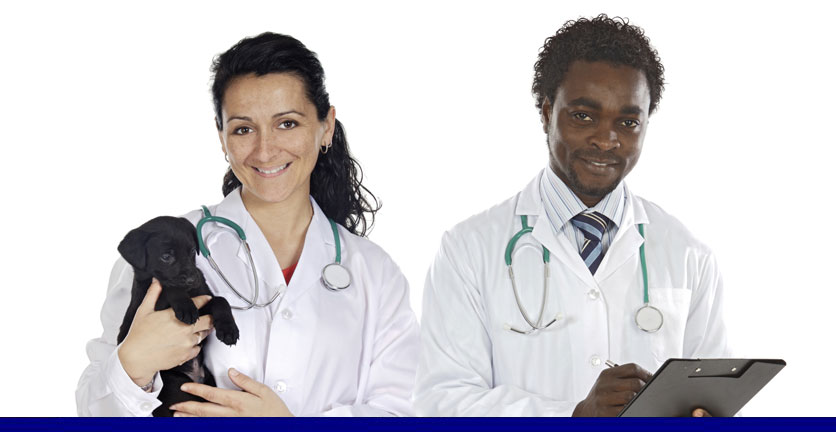 Företagsförsäkring genom Sveriges Veterinärförbund i samarbete med Söderberg & PartnersVarför behöver jag ha denna försäkring?Sveriges Veterinärförbund har tillsammans med Söderberg & Partners och försäkringsgivaren Svedea tagit fram en skräddarsydd försäkringslösning som är exklusiv för Sveriges Veterinärförbunds medlemmar. Försäkringslösningen är anpassad till företagets verksamhetsområde, och omfattar samtliga anställda.Varför gör vi detta?Sveriges veterinärförbund strävar hela tiden efter att hitta bättre och mer kostnadseffektiva lösningar för dig som medlem. Samarbetet med Söderberg & Partners innebär att vi säkerställer att veterinärförbundets försäkringslösningar som erbjuds är det bästa marknaden kan erbjuda för ditt företag och erbjuder rådgivning i försäkringsärenden.  Vad kostar det?Samarbetsavtalet mellan Söderberg & Partners och Sveriges veterinärförbund garanterar att detta skall vara helt kostnadsneutralt vilket innebär att administrationen, rådgivningen och skadesupporten är inkluderad i din försäkringspremie. 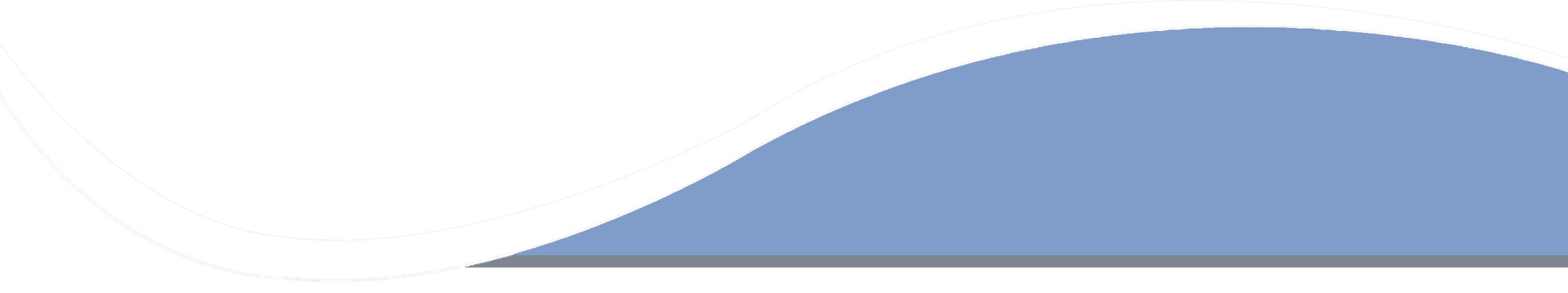 Vad omfattar denna försäkring?Grundomfattning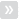 Försäkringen innehåller alltid ett omfattande grundskydd för din verksamhet och innehåller följande moment. TilläggsförsäkringarBeroende på vad ditt företag har för verksamhetsinriktning kan grundskyddet behöva kompletteras med tilläggsförsäkringar. Du finner möjliga alternativ nedan.

Hur gör jag för att teckna försäkringen?Vi bifogar här ett formulär som du kan fylla i och posta till adress: Söderberg & Partners, Stora Torget 2B, 891 33 Örnsköldsvik. Märk då kuvertet ”Veterinärförbundet”. Alternativt kan ansökan göras genom att fylla i detta formulär i en ordbehandlare, spara dokumentet och e-posta det till: veterinarforsakring@soderbergpartners.seNär nedanstående formulär är inskickat till Söderberg & Partners skickas en offert, och efter accept tecknas försäkringen upp. Söderberg & Partners översänder gällande försäkringsbevis samt faktura till angiven e-postadress i formuläret. Sjukavbrott (Försäkring som avser att ersätta företagets fasta kostnader vid sjukavbrott i verksamheten) Om ni önskar teckna sjukavbrottsförsäkring skall nedanstående uppgifter fyllas i för samtliga försäkrade.Observera att försäkringen kan tecknas upp till och med 62 år. 1.   Namn:      		Personnummer:      	2.   Namn:      		Personnummer:      	3.   Namn:      		Personnummer:      	4.   Namn:      		Personnummer:      	5.   Namn:      		Personnummer:      	6.   Namn:      		Personnummer:      7.   Namn:      		Personnummer:      FörsäkringstagareFörsäkringstagareFörsäkringstagareFörsäkringstagareFörsäkringstagareFörsäkringstagareFörsäkringstagareFöretagets namnFöretagets namnOrganisationsnummerOrganisationsnummerUtdelningsadress med postnummer samt ortUtdelningsadress med postnummer samt ortOmsättningOmsättningAntal anställda Antal anställda Behandlar du/ni hästarBehandlar du/ni hästar Ja Nej Ja Nej Ja Nej Ja Nej Ja NejKontaktpersonKontaktpersonÄr du medlem i Sveriges VeterinärförbundÄr du medlem i Sveriges Veterinärförbund Ja Nej Ja Nej Ja Nej Ja Nej Ja NejE-postadressE-postadressTelefonnummerTelefonnummerFörsäkringsomfattning (klicka i de alternativ du önskar teckna)Försäkringsomfattning (klicka i de alternativ du önskar teckna)Försäkringsomfattning (klicka i de alternativ du önskar teckna)Försäkringsomfattning (klicka i de alternativ du önskar teckna)Försäkringsomfattning (klicka i de alternativ du önskar teckna)Försäkringsomfattning (klicka i de alternativ du önskar teckna)Försäkringsomfattning (klicka i de alternativ du önskar teckna)Försäkringsomfattning (klicka i de alternativ du önskar teckna)Grundomfattning (ingår alltid)TilläggsförsäkringTilläggsförsäkringAnsvar, Ren förmögenhetsskada, Rättsskydd Egendom 1 x omsättning, avbrott + allrisk (200 KSEK) Tjänsteresa Transport av djur Epidemiavbrott Epizootiavbrott Förmögenhetsbrott Egendom 1 x omsättning, avbrott + allrisk (200 KSEK) Tjänsteresa Transport av djur Epidemiavbrott Epizootiavbrott Förmögenhetsbrott Egendom 1 x omsättning, avbrott + allrisk (200 KSEK) Tjänsteresa Transport av djur Epidemiavbrott Epizootiavbrott Förmögenhetsbrott Olycksfall Besöksolycksfall Sjukavbrott (försäkringsbelopp 5/10/30 KSEK/månad) Olycksfall Besöksolycksfall Sjukavbrott (försäkringsbelopp 5/10/30 KSEK/månad)Höjda försäkringsbelopp (tilläggsförsäkring) Höjda försäkringsbelopp (tilläggsförsäkring) Höjda försäkringsbelopp (tilläggsförsäkring) Höjda försäkringsbelopp (tilläggsförsäkring) Höjda försäkringsbelopp (tilläggsförsäkring) Höjda försäkringsbelopp (tilläggsförsäkring) Höjda försäkringsbelopp (tilläggsförsäkring) Höjda försäkringsbelopp (tilläggsförsäkring) Ansvar 20 MSEK       Ren förmögenhetsskada 1 MSEK Ren förmögenhetsskada 2 MSEK Ren förmögenhetsskada 1 MSEK Ren förmögenhetsskada 2 MSEK Ren förmögenhetsskada 1 MSEK Ren förmögenhetsskada 2 MSEK Egendomsförsäkring med försäkringsbelopp      2 x rapporterad omsättning Allriskförsäkring 300 KSEK Allriskförsäkring 1000 KSEK Egendomsförsäkring med försäkringsbelopp      2 x rapporterad omsättning Allriskförsäkring 300 KSEK Allriskförsäkring 1000 KSEK Egendomsförsäkring med försäkringsbelopp      2 x rapporterad omsättning Allriskförsäkring 300 KSEK Allriskförsäkring 1000 KSEK Egendomsförsäkring med försäkringsbelopp      2 x rapporterad omsättning Allriskförsäkring 300 KSEK Allriskförsäkring 1000 KSEK